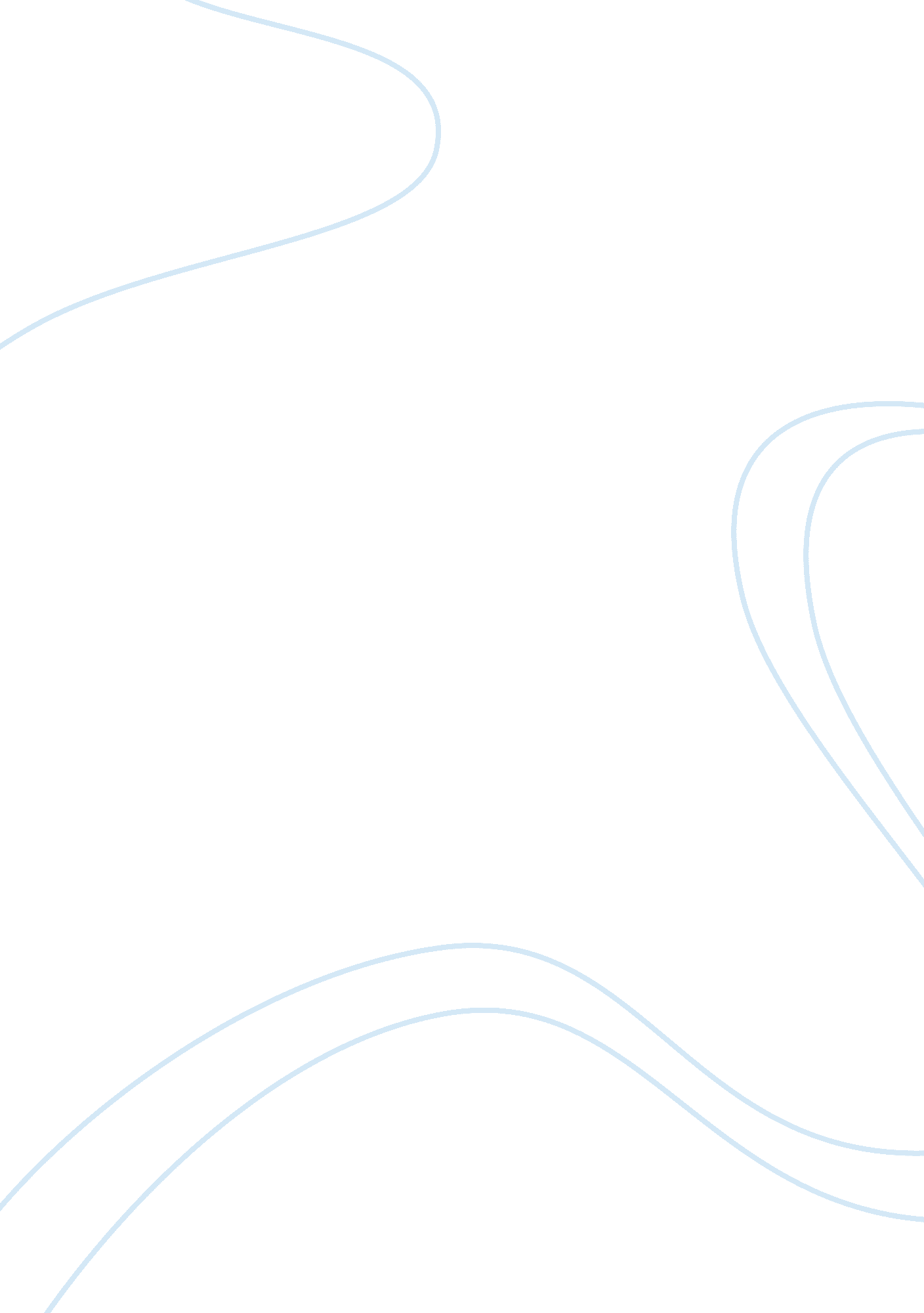 Do not ask what your country can do for you, ask what you can do for your country...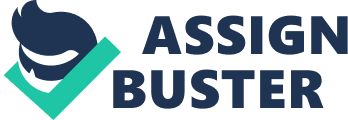 “ We have to labor, and to work, and work hard, to give reality to our dreams. Those dreams are for the world, for all the nations and peoples are too closely knit together today for any one of them to imagine that it can live apart. Peace has been said to be indivisible; so is freedom, so is prosperity now, and so also is disaster in this One World that can no longer be split into isolated fragments. ” A true patriot should hate for wrong and love for truth. He does not sell his services for his country . He should love his country truly and selflessly. Patriotism dose not mean ill will for the citizen of other counties. For example, we can love our child without hating the child of our neighbor. If you have these qualities in yourself then you can say that you are a good citizen. Be responsible and be active. Don’t do wrong with any person. Be practical. Do what you think is important to do. Don’t forget that you are living with in a country where you are supposed to be an honorable citizen. They are facilitating you in many ways so you should be loyal to them in all regards. It is good to follow the regulations to bits. You should never break laws. You should present yourself at your level best. You should be loyal to your organization too. Don’t spread dust and dirt. It is your loyalty and good nature which will make you a patriot and good citizen at all. The best thing any good citizen can do for their country, by letting their opinions and criticisms be known, so that more people become aware and speak out as well, and ultimately influence where your nation is headed. To be ignorant is to revoke your rights of citizenship. Another good way to prove one’s patriotism would be to enroll in their country’s army reserves. If you truly believe that your country is right in what it is doing, then by all means enlist yourself and offer your services, because it proves you are willing to sacrifice yourself for the freedom of your fellow citizens and for the policies and beliefs of your nation. He should have a sincere approach towards his country and always try for the betterment of it. He should abide by the rules and regulations of his country and always think to do something better for the service of his country. He should have deep love in his heart for his country and he should always feel proud to be the citizen of it. I hope any person who acts like it can be called a true patriot and a good citizen of the country. Well, to begin with i would say that the motivation comes from within, if you have the true spirit to serve your country come what may be the consequences you are going to do it , that what the way which our freedom fighters opted to serve our motherland but then now times are changing and in a totally globalist world you are left with very few options. – respect your elders and the senior citizens of your country, like for example – while traveling you meet different people and some really need help in getting things done for them due to different their advancing age and health problems, so just help them. the second thing which you can do is respect your national property whether it be our national flag , song, emblem, anthem, bird, or any of the things. Some people do not know the importance of all these national properties so try to tell them in a good manner what is the real value of all these. – last but not the least participate in all the programs near your locality or elsewhere conducted in national interest, or public awareness to general public hope these points may help you in becoming a responsible citizen 